Doplň odpovědi a vyplněný pracovní list mi pošli do 10. 5. 2020 na kovalcikt@zsnadrazni.eu Vše jsme spolu probírali, takže by to měla být pro tebe hračka. Pokud nevíš, pomůže ti sešit, učebnice internet. P R A C O V  N Í	L I S T	S T O N E  KDoplň chybějící slova do vět tak, aby dávaly smysl.Stonek je ............................................................... část rostlinného těla.Spolu s listem a květem bývá označován jako .................................Stonek s kořenem a listem zajišťují rostlině životní funkce, proto se těmto orgánům říká......................................................Ověř pravdivost tvrzení: přečti si tvrzení, zakroužkuj jednu z nabízených možností a připiš vysvětlení.Tvrzení:	Všechny rostliny mají stonek.Pravda / nepravdaVysvětlení: ..............................................................................................................................................................................................................................................................................Napiš si aspoň pět funkcí, které stonek plní. Obrázek ti napoví.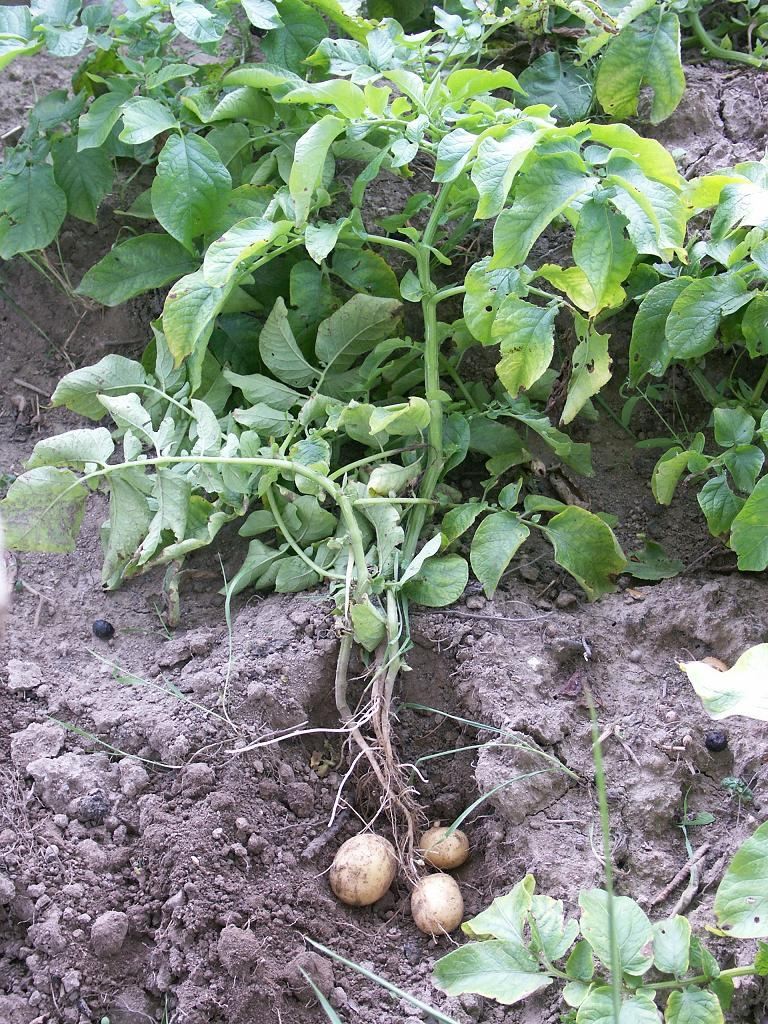 ........................................................................................................................................................................................................................................................................................................................Vlastními slovy vysvětli čím se liší stonek bylin a dřevin. Napiš pět příkladů bylin a dřevin.Byliny ..............................................................................................................................................příklady:       .............................................................................................................................Dřeviny        ...........................................................................................................................................příklady: ............................................................................................................................Prohlédni si následující obrázky, znázorňují tři typy bylinných stonků. Věty v rámečku doplň tak, aby vysvětlovaly, podle čeho jsi to poznal/a.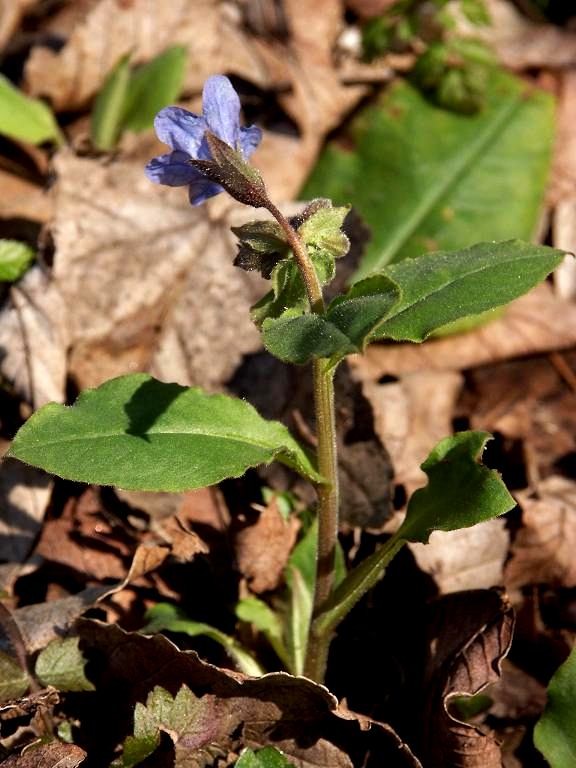 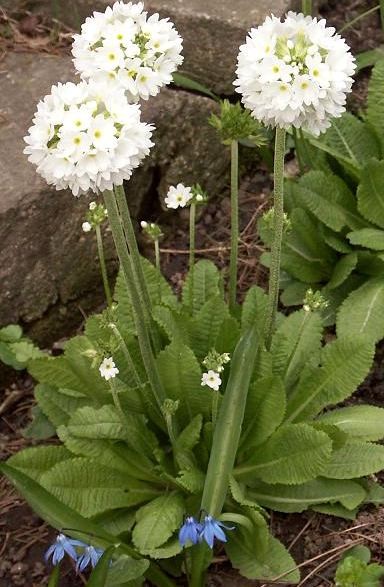 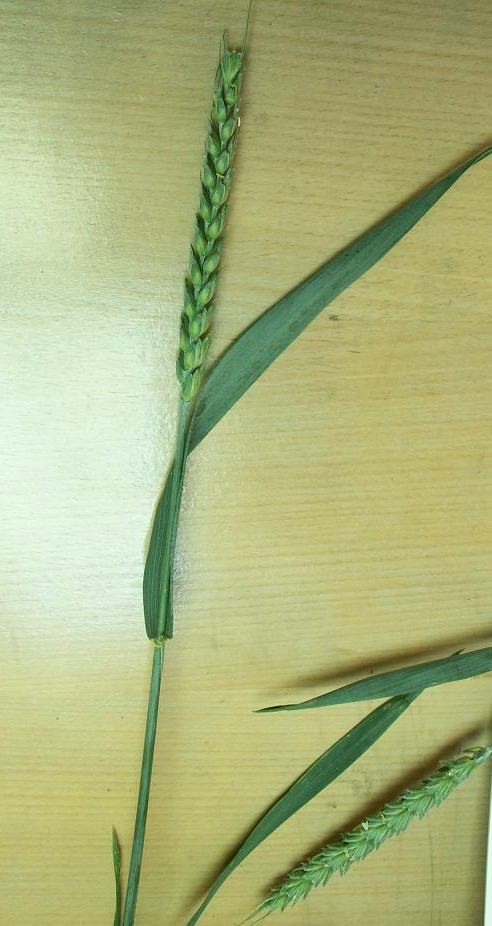 Různý vzhled, různá funkce, ale pořád totéž.Uveď alespoň 4 metamorfózy stonku a ke každé napiš příklad.……………………………………………………..……………………………………………………..……………………………………………………..……………………………………………………..Čarou propoj příklad rostliny s možností využití jejího stonku.smrk ztepilý len setýlilek brambor chřesttolice vojtěška chininovník zázvor